第一包业绩：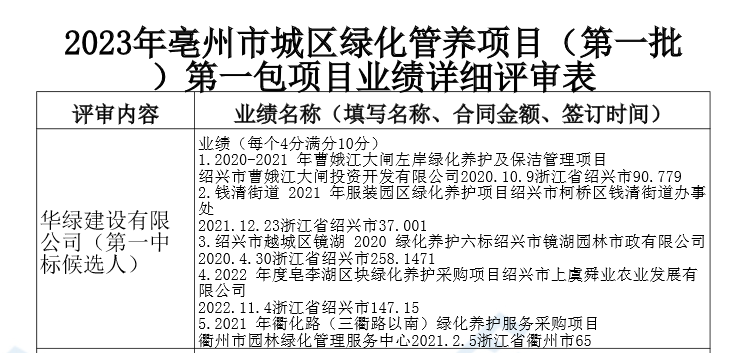 第一包信誉：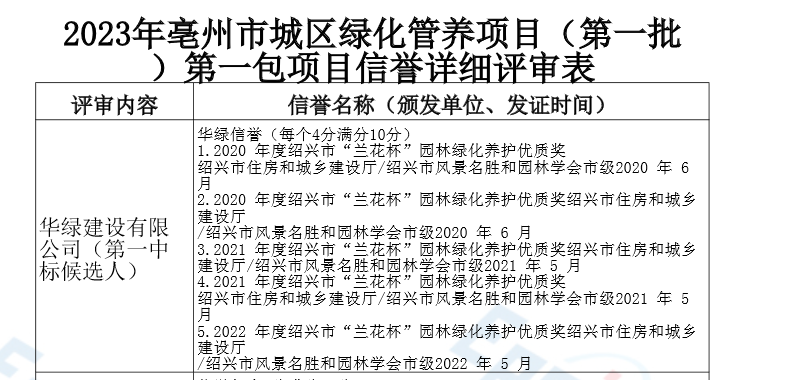 第一包投标人未通过资格审查的原因：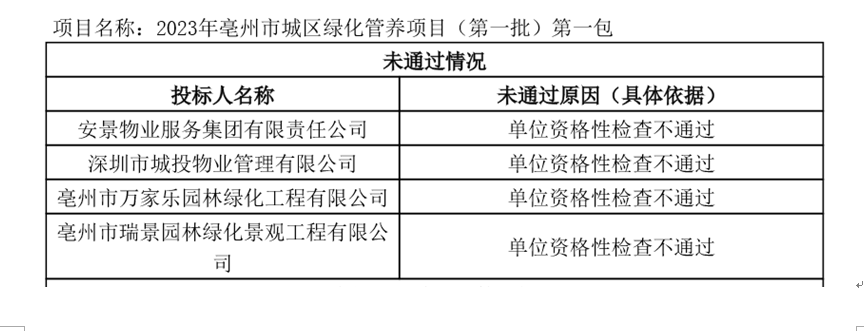 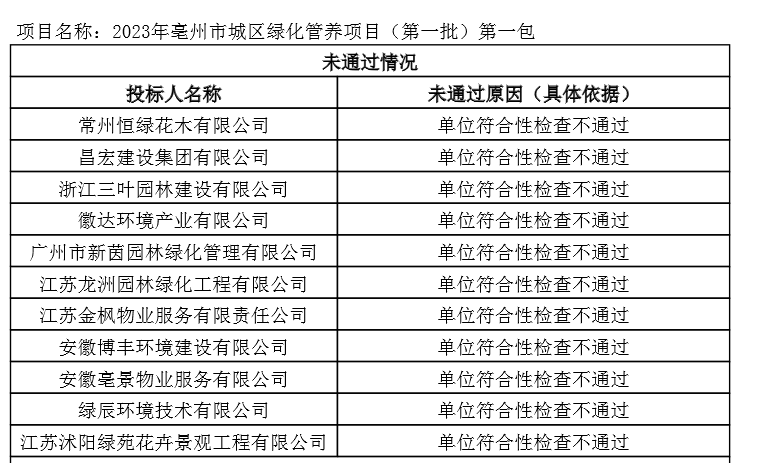 第一包投标人最终得分及排序表第一包分项报价表：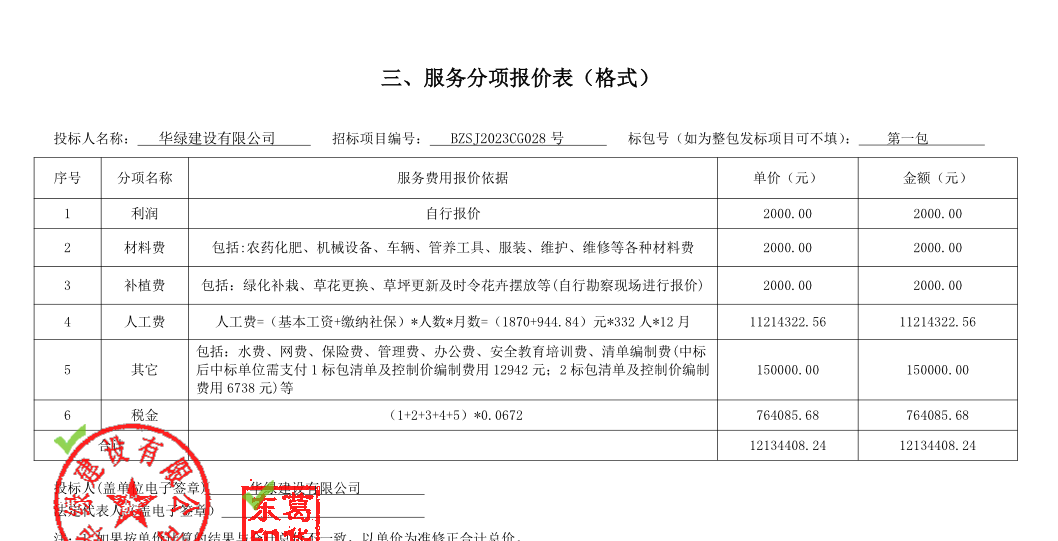 第一包中小企业声明函：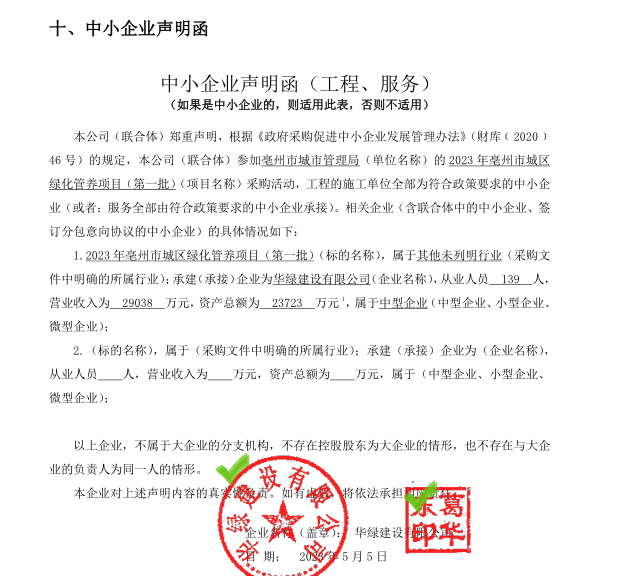 第二包业绩：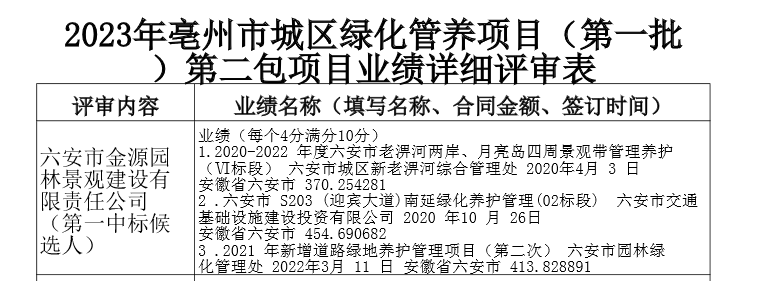 第二包信誉：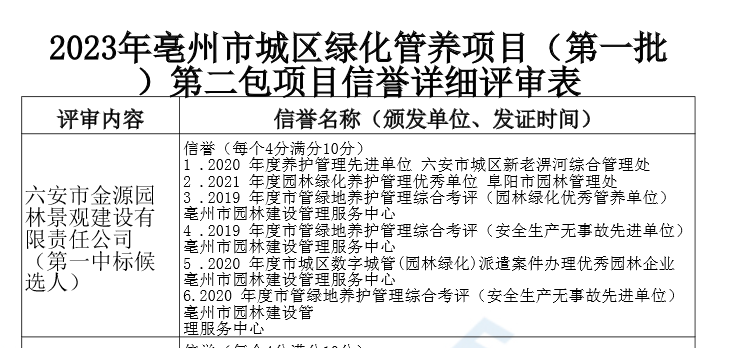 第二包投标人未通过资格审查的原因：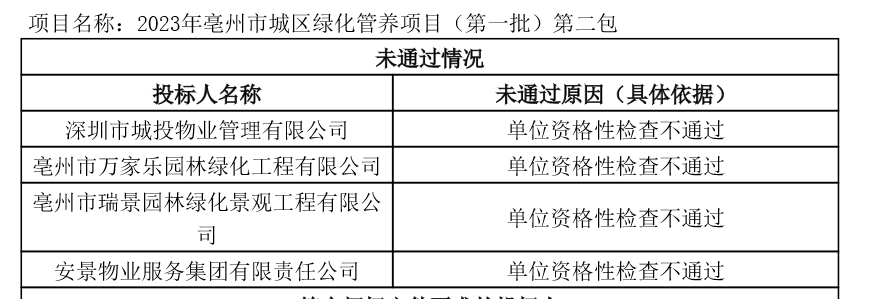 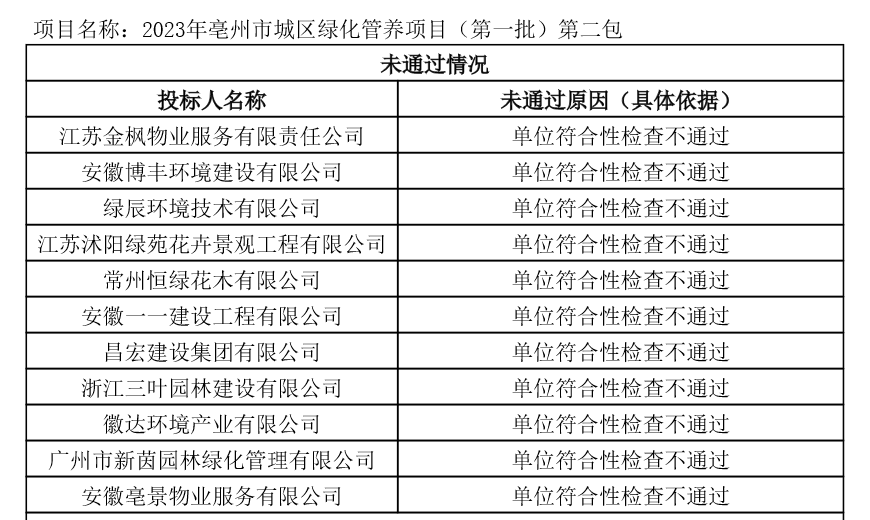 第二包投标人最终得分及排序表第二包分项报价表：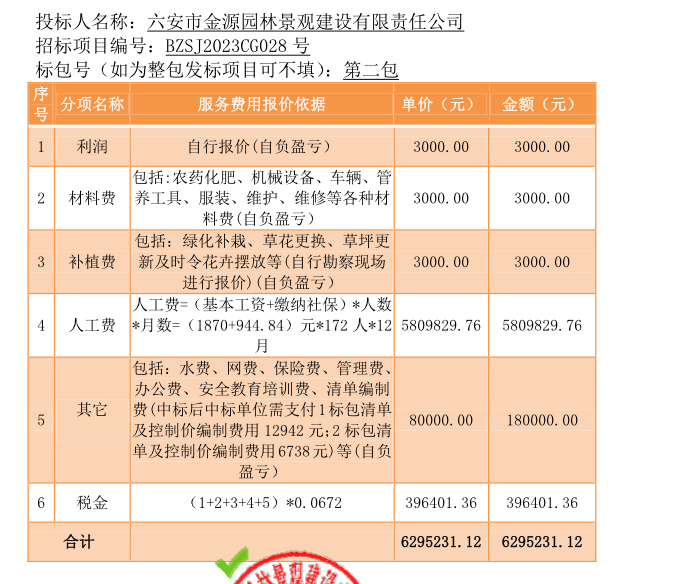 第二包中小企业声明函：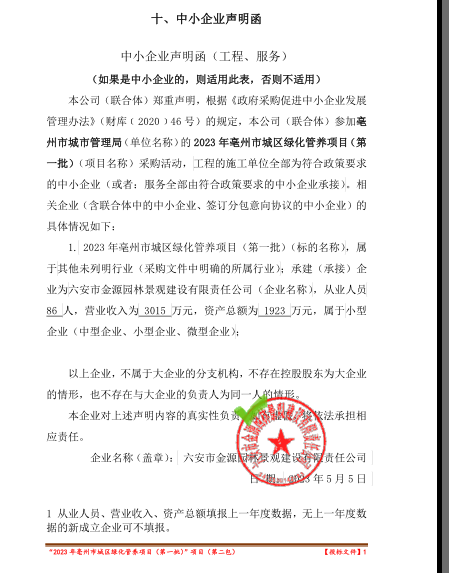 投标人名称总得分排序华绿建设有限公司90.341六安市金源园林景观建设有限责任公司89.882广东珠江生态环境工程有限公司88.263江苏泽誉建设工程有限公司87.634广东四季景山园林建设有限公司87.345皖建生态环境建设有限公司85.206无锡文旅建设发展有限公司85.087中徽生态环境有限公司85.018博景生态环境股份有限公司84.839江苏亚星园林工程有限公司84.4410广东城基生态科技股份有限公司84.2611常熟市园林风景绿化工程股份有限公司84.1812江苏瀚辰园林科技有限公司83.9413江苏德马物业服务有限公司83.8814安徽朝瑞环境科技有限公司83.6615广州市嘉卉园林绿化建筑工程有限公司83.4416蓝月生态建设有限公司83.1717南京玄武园林绿化工程有限责任公司83.1218无锡润华市政绿化有限公司83.0919广州市芳村市政园林建设工程有限公司82.8720福建西景市政园林建设有限公司82.8321杭州弘达景观工程有限公司82.7422浙江波普环境服务有限公司82.6323山东阳光园林建设有限公司82.5224安徽九绿生态建设有限公司82.5225红谷滩建设集团有限公司81.6326江苏富邦环境建设集团有限公司81.3927广西深根建设集团有限公司81.3728苏州绿化建设发展有限公司81.3329合肥市紫蓬园林工程有限公司81.1530广西景丽达建设工程有限公司80.9231广州搏弈园林绿化有限公司80.5032安徽鸿鹤城市运营管理集团有限公司80.2833苏州园科生态建设集团有限公司79.4434无锡市富苑绿化工程有限公司79.1735安徽华邺企业管理服务有限公司78.1236安徽省蓝斯凯园林工程有限公司75.0037江西吉诚生态环境有限公司74.5738河南省第十二建设集团有限公司73.9539亳州上善环保科技工程有限公司73.4440成都金房物业集团有限责任公司72.5241安徽鸠兹物业服务有限公司70.7042常州百锦苑景观工程有限公司66.6943常州宇翔园林建设有限公司57.9044投标人名称总得分排序六安市金源园林景观建设有限责任公司90.231广东珠江生态环境工程有限公司88.182江苏泽誉建设工程有限公司87.543华绿建设有限公司90.684广东四季景山园林建设有限公司85.355无锡文旅建设发展有限公司84.986中徽生态环境有限公司84.927常熟市园林风景绿化工程股份有限公司84.668皖建生态环境建设有限公司84.509江苏亚星园林工程有限公司84.3510博景生态环境股份有限公司84.3011广东城基生态科技股份有限公司84.1712江苏德马物业服务有限公司83.6413合肥市紫蓬园林工程有限公司83.4614南京玄武园林绿化工程有限责任公司83.4615福建西景市政园林建设有限公司83.4616广州市嘉卉园林绿化建筑工程有限公司83.3117江苏瀚辰园林科技有限公司83.1318蓝月生态建设有限公司83.0819无锡润华市政绿化有限公司82.9920安徽九绿生态建设有限公司82.9921安徽朝瑞环境科技有限公司82.8422杭州弘达景观工程有限公司82.6223浙江波普环境服务有限公司82.6024广州市芳村市政园林建设工程有限公司82.5625山东阳光园林建设有限公司82.4226红谷滩建设集团有限公司81.5227广西深根建设集团有限公司81.2828苏州绿化建设发展有限公司81.2429广西景丽达建设工程有限公司80.8430江苏富邦环境建设集团有限公司80.5431广州搏弈园林绿化有限公司80.4132安徽鸿鹤城市运营管理集团有限公司80.1833苏州园科生态建设集团有限公司79.3534无锡市富苑绿化工程有限公司79.0435安徽华邺企业管理服务有限公司78.4836安徽省蓝斯凯园林工程有限公司75.7237江西吉诚生态环境有限公司74.4538河南省第十二建设集团有限公司73.8639亳州上善环保科技工程有限公司73.4840成都金房物业集团有限责任公司72.2841安徽鸠兹物业服务有限公司70.5942常州百锦苑景观工程有限公司68.9943常州宇翔园林建设有限公司57.8044